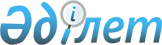 О внесении изменений в решение Кобдинского районного маслихата от 22 декабря 2021 года № 112 "Об утверждении Кобдинского районного бюджета на 2022-2024 годы"
					
			С истёкшим сроком
			
			
		
					Решение Кобдинского районного маслихата Актюбинской области от 24 ноября 2022 года № 235. Прекращено действие в связи с истечением срока
      РЕШИЛ:
      1. Внести в решение Кобдинского районного маслихата "Об утверждении Кобдинского районного бюджета на 2022-2024 годы" от 22 декабря 2021 года № 112 (зарегистрированное в Реестре государственной регистрации нормативных правовых актов под № 26079) следующие изменения:
      пункт 1 изложить в новой редакции:
      "1. Утвердить Кобдинский районный бюджет на 2022-2024 годы, согласно приложениям 1, 2 и 3 соответственно, в том числе на 2022 год в следующих объемах:
      1) доходы – 7 969 991,3 тысяч тенге, в том числе:
      налоговые поступления – 879 928 тысяч тенге;
      неналоговые поступления – 15 580 тысяч тенге;
      поступления от продажи основного капитала – 30 177 тысяч тенге;
      поступления трансфертов – 7 044 306,3 тысяч тенге; 
      2) затраты – 8 183 886,4 тысяч тенге;
      3) чистое бюджетное кредитование – 6 266 тысяч тенге, в том числе:
      бюджетные кредиты - 40 593 тысяч тенге;
      погашение бюджетных кредитов - 34 327 тысяч тенге;
      4) сальдо по операциям с финансовыми активами – 0 тенге, в том числе:
      приобретение финансовых активов - 0 тенге;
      поступления от продажи финансовых активов государства - 0 тенге;
      5) дефицит (профицит) бюджета - - 220 161,1 тысяч тенге;
      6) финансирование дефицита (использование профицита) бюджета – 220 161,1 тысяч тенге, в том числе:
      поступление займов - 40 593 тысяч тенге;
      погашение займов - 34 327 тысяч тенге;
      используемые остатки бюджетных средств – 213 895,1 тысяч тенге.
      2. Приложение 1 к указанному решению изложить в новой редакции согласно приложению к настоящему решению.
      3. Настоящее решение вводится в действие с 1 января 2022 года. Кобдинский районный бюджет на 2022 год
					© 2012. РГП на ПХВ «Институт законодательства и правовой информации Республики Казахстан» Министерства юстиции Республики Казахстан
				
      Секретарь Кобдинского районного маслихата 

Ж. Ергалиев
Приложение к решению 
Кобдинского районного 
маслихата от 24 ноября 2022 
года № 235Приложение 1 к решению 
Кобдинского районного 
маслихата от 22 декабря 2021 
года № 112
Категория
Категория
Категория
Категория
Сумма, тысяч тенге
Класс
Класс
Класс
Сумма, тысяч тенге
Подкласс
Подкласс
Сумма, тысяч тенге
Наименование
Сумма, тысяч тенге
І. Доходы
7969991,3
1
Налоговые поступления
879928
01
Подоходный налог
435820
1
Корпоративный подоходный налог
30614
2
Индивидуальный подоходный налог
405206
03
Социальный налог
334599
1
Социальный налог
334599
04
Hалоги на собственность
103309
1
Hалоги на имущество
103309
05
Внутренние налоги на товары, работы и услуги
4200
2
Акцизы
1800
4
Сборы за ведение предпринимательской и профессиональной деятельности
2400
08
Обязательные платежи, взимаемые за совершение юридически значимых действий и (или) выдачу документов уполномоченными на то государственными органами или должностными лицами
2000
1
Государственная пошлина
2000
2
Неналоговые поступления
15580
01
Доходы от государственной собственности
10180
5
Доходы от аренды имущества, находящегося в государственной собственности
10100
7
Вознаграждения по кредитам, выданным из государственного бюджета
80
03
Поступления денег от проведения государственных закупок, организуемых государственными учреждениями, финансируемыми из государственного бюджета
200
1
Поступления денег от проведения государственных закупок, организуемых государственными учреждениями, финансируемыми из государственного бюджета
200
06
Прочие неналоговые поступления
5200
1
Прочие неналоговые поступления
5200
3
Поступления от продажи основного капитала
30177
01
Продажа государственного имущества, закрепленного за государственными учреждениями
12291
1
Продажа государственного имущества, закрепленного за государственными учреждениями
12291
03
Продажа земли и нематериальных активов
17886
2
Продажа нематериальных активов
17886
4
Поступления трансфертов
7065733,3
01
Трансферты из нижестоящих органов государственного управления
165,1
3
Трансферты из бюджетов городов районного значения, сел, поселков, сельских округов
165,1
02
Трансферты из вышестоящих органов государственного управления
7044141,2
2
Трансферты из областного бюджета
7044141,2
Функциональная группа
Функциональная группа
Функциональная группа
Функциональная группа
Функциональная группа
Сумма (тысяч тенге)
Функциональная подгруппа
Функциональная подгруппа
Функциональная подгруппа
Функциональная подгруппа
Сумма (тысяч тенге)
Администратор бюджетных программ
Администратор бюджетных программ
Администратор бюджетных программ
Сумма (тысяч тенге)
Программа
Программа
Сумма (тысяч тенге)
Наименование
Сумма (тысяч тенге)
1
2
3
4
5
6
II. Затраты
8183886,4
01
Государственные услуги общего характера
700515,7
1
Представительные, исполнительные и другие органы, выполняющие общие функции государственного управления
202790,8
112
Аппарат маслихата района (города областного значения)
37561
001
Услуги по обеспечению деятельности маслихата района (города областного значения)
36199
005
Повышение эффективности деятельности депутатов маслихатов
1362
122
Аппарат акима района (города областного значения)
165229,8
001
Услуги по обеспечению деятельности акима района (города областного значения)
165206,3
003
Капитальные расходы государственного органа
23,5
2
Финансовая деятельность
128647,3
452
Отдел финансов района (города областного значения)
128647,3
001
Услуги по реализации государственной политики в области исполнения бюджета и управления коммунальной собственностью района (города областного значения)
45793,3
018
Капитальные расходы государственного органа
6132,8
113
Целевые текущие трансферты нижестоящим бюджетам
76721,2
5
Планирование и статистическая деятельность
27458,7
453
Отдел экономики и бюджетного планирования района (города областного значения)
27458,7
001
Услуги по реализации государственной политики в области формирования и развития экономической политики, системы государственного планирования
27458,7
9
Прочие государственные услуги общего характера
341618,9
495
Отдел архитектуры, строительства, жилищно-коммунального хозяйства, пассажирского транспорта и автомобильных дорог района (города областного значения)
341618,9
001
Услуги по реализации государственной политики на местном уровне в области архитектуры, строительства, жилищно-коммунального хозяйства, пассажирского транспорта и автомобильных дорог
41022,1
003
Капитальные расходы государственного органа
2700
040
Развитие объектов государственных органов
76357,6
113
Целевые текущие трансферты нижестоящим бюджетам
147688,2
114
Целевые трансферты на развитие нижестоящим бюджетам
73851
02
Оборона
29896,8
1
Военные нужды
11506,2
122
Аппарат акима района (города областного значения)
11506,2
005
Мероприятия в рамках исполнения всеобщей воинской обязанности
11506,2
2
Организация работы по чрезвычайным ситуациям
18390,6
122
Аппарат акима района (города областного значения)
18390,6
006
Предупреждение и ликвидация чрезвычайных ситуаций масштаба района (города областного значения)
9006,2
007
Мероприятия по профилактике и тушению степных пожаров районного (городского) масштаба, а также пожаров в населенных пунктах, в которых не созданы органы государственной противопожарной службы
9384,4
03
Общественный порядок, безопасность, правовая, судебная, уголовно-исполнительная деятельность
499
9
Прочие услуги в области общественного порядка и безопасности
499
495
Отдел архитектуры, строительства, жилищно-коммунального хозяйства, пассажирского транспорта и автомобильных дорог района (города областного значения)
499
019
Обеспечение безопасности дорожного движения в населенных пунктах
499
06
Социальная помощь и социальное обеспечение
628138,3
1
Социальное обеспечение
36241,3
451
Отдел занятости и социальных программ района (города областного значения)
36241,3
005
Государственная адресная социальная помощь
36241,3
2
Социальная помощь
512315,4
451
Отдел занятости и социальных программ района (города областного значения)
512315,4
002
Программа занятости
338692,8
004
Оказание социальной помощи на приобретение топлива специалистам здравоохранения, образования, социального обеспечения, культуры, спорта и ветеринарии в сельской местности в соответствии с законодательством Республики Казахстан
16828,6
007
Социальная помощь отдельным категориям нуждающихся граждан по решениям местных представительных органов
53195,5
014
Оказание социальной помощи нуждающимся гражданам на дому
14422
017
Обеспечение нуждающихся лиц с инвалидностью протезно-ортопедическими, сурдотехническими и тифлотехническими средствами, специальными средствами передвижения, обязательными гигиеническими средствами, а также предоставление услуг санаторно-курортного лечения, специалиста жестового языка, индивидуальных помощников в соответствии с индивидуальной программой реабилитации лиц с инвалидностью
41917,5
023
Обеспечение деятельности центров занятости населения
47259
9
Прочие услуги в области социальной помощи и социального обеспечения
79581,6
451
Отдел занятости и социальных программ района (города областного значения)
79581,6
001
Услуги по реализации государственной политики на местном уровне в области обеспечения занятости и реализации социальных программ для населения
29736
021
Капитальные расходы государственного органа
294,6
050
Обеспечение прав и улучшение качества жизни лиц с инвалидностью в Республике Казахстан
3500
054
Размещение государственного социального заказа в неправительственных организациях
46051
07
Жилищно-коммунальное хозяйство
733396,7
1
Жилищное хозяйство
344922,3
495
Отдел архитектуры, строительства, жилищно-коммунального хозяйства, пассажирского транспорта и автомобильных дорог района (города областного значения)
344922,3
007
Проектирование и (или) строительство, реконструкция жилья коммунального жилищного фонда
301799
008
Организация сохранения государственного жилищного фонда
3571,5
033
Проектирование, развитие и (или) обустройство инженерно-коммуникационной инфраструктуры
39551,8
2
Коммунальное хозяйство
375523,4
495
Отдел архитектуры, строительства, жилищно-коммунального хозяйства, пассажирского транспорта и автомобильных дорог района (города областного значения)
375523,4
016
Функционирование системы водоснабжения и водоотведения
38630,5
027
Организация эксплуатации сетей газификации, находящихся в коммунальной собственности районов (городов областного значения)
14709,9
058
Развитие системы водоснабжения и водоотведения в сельских населенных пунктах
322183
3
Благоустройство населенных пунктов
12951
495
Отдел архитектуры, строительства, жилищно-коммунального хозяйства, пассажирского транспорта и автомобильных дорог района (города областного значения)
12951
025
Освещение улиц в населенных пунктах
12951
08
Культура, спорт, туризм и информационное пространство
550533,8
1
Деятельность в области культуры
325053,8
455
Отдел культуры и развития языков района (города областного значения)
324288,7
003
Поддержка культурно-досуговой работы
324288,7
495
Отдел архитектуры, строительства, жилищно-коммунального хозяйства, пассажирского транспорта и автомобильных дорог района (города областного значения)
765,1
036
Развитие объектов культуры
765,1
2
Спорт
21284
465
Отдел физической культуры и спорта района (города областного значения)
21284
001
Услуги по реализации государственной политики на местном уровне в сфере физической культуры и спорта
10284
005
Развитие массового спорта и национальных видов спорта
2032
006
Проведение спортивных соревнований на районном (города областного значения) уровне
3412
007
Подготовка и участие членов сборных команд района (города областного значения) по различным видам спорта на областных спортивных соревнованиях
5556
3
Информационное пространство
120724,5
455
Отдел культуры и развития языков района (города областного значения)
107224,5
006
Функционирование районных (городских) библиотек
106509,5
007
Развитие государственного языка и других языков народа Казахстана
715
456
Отдел внутренней политики района (города областного значения)
13500
002
Услуги по проведению государственной информационной политики
13500
9
Прочие услуги по организации культуры, спорта, туризма и информационного пространства
83471,5
455
Отдел культуры и развития языков района (города областного значения)
46207,3
001
Услуги по реализации государственной политики на местном уровне в области развития языков и культуры
23500,9
032
Капитальные расходы подведомственных государственных учреждений и организаций
22706,4
456
Отдел внутренней политики района (города областного значения)
37264,2
001
Услуги по реализации государственной политики на местном уровне в области информации, укрепления государственности и формирования социального оптимизма граждан
22974,2
003
Реализация мероприятий в сфере молодежной политики
14290
10
Сельское, водное, лесное, рыбное хозяйство, особо охраняемые природные территории, охрана окружающей среды и животного мира, земельные отношения
84247,9
1
Сельское хозяйство
33104,6
462
Отдел сельского хозяйства района (города областного значения)
33104,6
001
Услуги по реализации государственной политики на местном уровне в сфере сельского хозяйства
33104,6
6
Земельные отношения
33119,5
463
Отдел земельных отношений района (города областного значения)
33119,5
001
Услуги по реализации государственной политики в области регулирования земельных отношений на территории района (города областного значения)
25373,5
003
Земельно-хозяйственное устройство населенных пунктов
6019
006
Землеустройство, проводимое при установлении границ районов, городов областного значения, районного значения, сельских округов, поселков, сел
1727
9
Прочие услуги в области сельского, водного, лесного, рыбного хозяйства, охраны окружающей среды и земельных отношений
18023,8
453
Отдел экономики и бюджетного планирования района (города областного значения)
18023,8
099
Реализация мер по оказанию социальной поддержки специалистов
18023,8
11
Промышленность, архитектурная, градостроительная и строительная деятельность
900
2
Архитектурная, градостроительная и строительная деятельность
900
495
Отдел архитектуры, строительства, жилищно-коммунального хозяйства, пассажирского транспорта и автомобильных дорог района (города областного значения)
900
005
Разработка схем градостроительного развития территории района и генеральных планов населенных пунктов
900
12
Транспорт и коммуникации
1835978,1
1
Автомобильный транспорт
1835978,1
495
Отдел архитектуры, строительства, жилищно-коммунального хозяйства, пассажирского транспорта и автомобильных дорог района (города областного значения)
1835978,1
022
Развитие транспортной инфраструктуры
46653,1
023
Обеспечение функционирования автомобильных дорог
31000
034
Реализация приоритетных проектов транспортной инфраструктуры
1214294
045
Капитальный и средний ремонт автомобильных дорог районного значения и улиц населенных пунктов
544031
13
Прочие
299914,5
3
Поддержка предпринимательской деятельности и защита конкуренции
77532,4
469
Отдел предпринимательства района (города областного значения)
19728,4
001
Услуги по реализации государственной политики на местном уровне в области развития предпринимательства
19221,5
004
Капитальные расходы государственного органа
506,9
495
Отдел архитектуры, строительства, жилищно-коммунального хозяйства, пассажирского транспорта и автомобильных дорог района (города областного значения)
57804
055
Развитие производственной инфраструктуры в рамках государственной программы поддержки и развития бизнеса "Дорожная карта бизнеса-2025"
57804
9
Прочие
222382,1
455
Отдел культуры и развития языков района (города областного значения)
51731
052
Реализация мероприятий по социальной и инженерной инфраструктуре в сельских населенных пунктах в рамках проекта "Ауыл-Ел бесігі"
51731
495
Отдел архитектуры, строительства, жилищно-коммунального хозяйства, пассажирского транспорта и автомобильных дорог района (города областного значения)
170651,1
077
Реализация мероприятий по социальной и инженерной инфраструктуре в сельских населенных пунктах в рамках проекта "Ауыл-Ел бесігі"
170651,1
14
Обслуживание долга
26372
1
Обслуживание долга
26372
452
Отдел финансов района (города областного значения)
26372
013
Обслуживание долга местных исполнительных органов по выплате вознаграждений и иных платежей по займам из областного бюджета
26372
15
Трансферты
3293493,6
1
Трансферты
3293493,6
452
Отдел финансов района (города областного значения)
3293493,6
006
Возврат неиспользованных (недоиспользованных) целевых трансфертов
137,1
024
Целевые текущие трансферты из нижестоящего бюджета на компенсацию потерь вышестоящего бюджета в связи с изменением законодательства
2863880
038
Субвенции
419642
054
Возврат сумм неиспользованных (недоиспользованных) целевых трансфертов, выделенных из республиканского бюджета за счет целевого трансферта из Национального фонда Республики Казахстан
9834,5
Функциональная группа
Функциональная группа
Функциональная группа
Функциональная группа
Функциональная группа
Сумма (тысяч тенге)
Функциональная подгруппа
Функциональная подгруппа
Функциональная подгруппа
Функциональная подгруппа
Сумма (тысяч тенге)
Администратор бюджетных программ
Администратор бюджетных программ
Администратор бюджетных программ
Сумма (тысяч тенге)
программа
программа
Сумма (тысяч тенге)
Наименование
Сумма (тысяч тенге)
1
2
3
4
5
Сумма (тысяч тенге)
III. Чистое бюджетное кредитование
6266
Бюджетные кредиты
40593
10
Сельское, водное, лесное, рыбное хозяйство, особо охраняемые природные территории, охрана окружающей среды и животного мира, земельные отношения
40593
9
Прочие услуги в области сельского, водного, лесного, рыбного хозяйства, охраны окружающей среды и земельных отношений
40593
453
Отдел экономики и бюджетного планирования района (города областного значения)
40593
006
Бюджетные кредиты для реализации мер социальной поддержки специалистов
40593
Функциональная группа
Функциональная группа
Функциональная группа
Функциональная группа
Функциональная группа
Сумма (тысяч тенге)
Функциональная подгруппа
Функциональная подгруппа
Функциональная подгруппа
Функциональная подгруппа
Сумма (тысяч тенге)
Администратор бюджетных программ
Администратор бюджетных программ
Администратор бюджетных программ
Сумма (тысяч тенге)
программа
программа
Сумма (тысяч тенге)
Наименование
Сумма (тысяч тенге)
1
2
3
4
5
6
5
Погашение бюджетных кредитов
34327
01
Погашение бюджетных кредитов
34327
1
Погашение бюджетных кредитов, выданных из государственного бюджета
34327
13
Погашение бюджетных кредитов, выданных из местного бюджета физическим лицам
34327
Функциональная группа
Функциональная группа
Функциональная группа
Функциональная группа
Функциональная группа
Сумма (тысяч тенге)
Функциональная подгруппа
Функциональная подгруппа
Функциональная подгруппа
Функциональная подгруппа
Сумма (тысяч тенге)
Администратор бюджетных программ
Администратор бюджетных программ
Администратор бюджетных программ
Сумма (тысяч тенге)
программа
программа
Сумма (тысяч тенге)
Наименование
Сумма (тысяч тенге)
1
2
3
4
5
6
IV. Сальдо по операциям с финансовыми активами
0
Приобретение финансовых активов
0
13
Прочие
0
9
Прочие
0
452
Отдел финансов района (города областного значения)
0
014
Формирование или увеличение уставного капитала юридических лиц
0
V. Дефицит (профицит) бюджета
-220161,1
VI. Финансирование дефицита (использование профицита) бюджета
220161,1
Функциональная группа
Функциональная группа
Функциональная группа
Функциональная группа
Функциональная группа
Сумма (тысяч тенге)
Функциональная подгруппа
Функциональная подгруппа
Функциональная подгруппа
Функциональная подгруппа
Сумма (тысяч тенге)
Администратор бюджетных программ
Администратор бюджетных программ
Администратор бюджетных программ
Сумма (тысяч тенге)
программа
программа
Сумма (тысяч тенге)
Наименование
Сумма (тысяч тенге)
1
2
3
4
5
6
7
Поступление займов
40593
01
Внутренние государственные займы
40593
2
Договоры займа
40593
03
Займы, получаемые местным исполнительным органом района (города областного значения)
40593
Функциональная группа
Функциональная группа
Функциональная группа
Функциональная группа
Функциональная группа
Сумма (тысяч тенге)
Функциональная подгруппа
Функциональная подгруппа
Функциональная подгруппа
Функциональная подгруппа
Сумма (тысяч тенге)
Администратор бюджетных программ
Администратор бюджетных программ
Администратор бюджетных программ
Сумма (тысяч тенге)
программа
программа
Сумма (тысяч тенге)
Наименование
Сумма (тысяч тенге)
1
2
3
4
5
6
16
Погашение займов
34327
1
Погашение займов
34327
452
Отдел финансов района (города областного значения)
34327
008
Погашение долга местного исполнительного органа перед вышестоящим бюджетом
34327
Функциональная группа
Функциональная группа
Функциональная группа
Функциональная группа
Функциональная группа
Сумма (тысяч тенге)
Функциональная подгруппа
Функциональная подгруппа
Функциональная подгруппа
Функциональная подгруппа
Сумма (тысяч тенге)
Администратор бюджетных программ
Администратор бюджетных программ
Администратор бюджетных программ
Сумма (тысяч тенге)
программа
программа
Сумма (тысяч тенге)
Наименование
Сумма (тысяч тенге)
1
2
3
4
5
6
8
Используемые остатки бюджетных средств
213895,1
01
Остатки бюджетных средств
213895,1
1
Свободные остатки бюджетных средств
213895,1
01
Свободные остатки бюджетных средств
213895,1